Tájékoztatási és közzétételi kötelezettség Kedvezményezett neve: Bükkszenterzsébet Községi ÖnkormányzatPályázati felhívás: „Élhető települések kialakítása”,  VP6-19.2.1.-29-3-17A projekt címe, azonosító száma:„Élhető települések kialakítása”, 3013792087A szerződött támogatás összege: 8 522 006.- FtA támogatás mértéke (%-ban): 95%A projekt tartalmának rövid bemutatása:Bükkszenterzsébet község művelődési házának felújítása és az épület bejáratának részleges akadálymentesítése, valamint a nagyterem parkettájának teljes körű felújítása. A ravatalozó épületének előtér mennyezetének cseréje és székek beszerzése. A település térfigyelő kamerarendszerének telepítése összesen három helyszínen, 4 kamera kihelyezésével.A tervezett fejlesztés hozzájárul a település rendezett kialakításához, valamint értékmegőrzéséhez. Nő a közbiztonság.A projekt tervezett befejezési dátuma: 2020. december 31.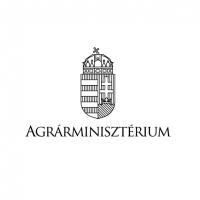 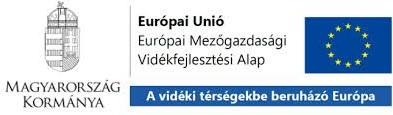 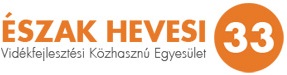 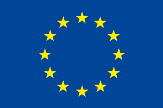 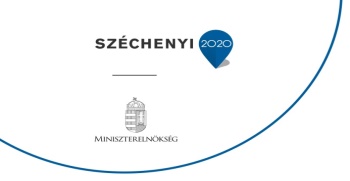 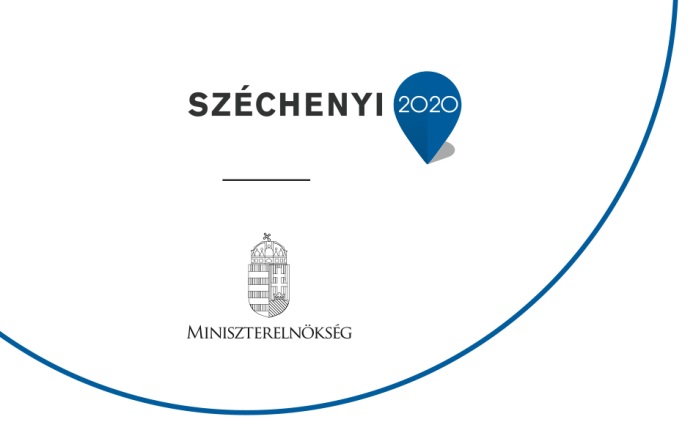 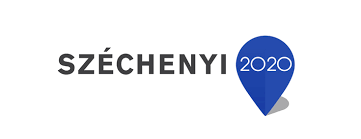 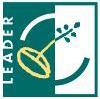 